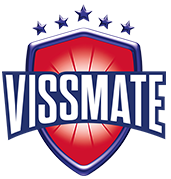 Basın Bülteni                                                                                                    2017                         Vissmate’den Beyaz Sabun Kokulu NostaljiBeyaz sabun kokusu nostaljisi Vissmate Beyaz Sabun Kokulu Yüzey Temizleyici ile evlere taşınıyor.Piyasaya çıktığı ilk günden beri etkili ve kalıcı parfüm kokularıyla yüzey temizleyici kategorisinde önemli bir oyuncu haline gelen Vissmate,  ‘geleneksel ferah koku’ iç görüsünden yola çıkarak yepyeni bir ürün geliştirdi. Yaptığı tüketici araştırmalarında, titiz kadınların yüzey temizliğinde, özellikle yerlerde beyaz sabun kokusu ve güçlü formül arayışında oldukları sonucuna ulaşan Vissmate, yeni ürünü Beyaz Sabun Kokulu Yüzey Temizleyicinin kalıcı ve nostaljik parfümüyle uzun süreli ferahlık sağlıyor.Vissmate Beyaz Sabun Kokulu Yüzey Temizleyici, eşsiz beyaz sabun kokusunun yanı sıra yeni nesil güçlü formülü sayesinde de genel temizlikte zorlu kirleri kolayca temizliyor, içeriğindeki aktif maddenin yağı çözme gücü sayesinde yağlı yüzeylerin temizliğinde tek başına yeterli oluyor. Koklandığında anılara nostaljik bir yolculuk etkisi yaşatan kalıcı beyaz sabun parfümlü Vissmate Beyaz Sabun, evinizin tüm yüzeylerinde rahatlıkla kullanabiliyor, evinizde uzun süreli ferahlık yaşatıyor. Üstün temizleme gücü ile fayans, mermer, taş, ahşap, parke, laminant, lamine gibi her türlü sert ve silinebilir yüzeylerin yanı sıra mutfak ve banyo yüzeylerinde derinlemesine temizliyor.Tüketicilerin, lekesiz temizlik ve nostaljik koku beklentilerini karşılamak üzere geliştirilen çok amaçlı Vissmate Beyaz Sabun Kokulu Yüzey Temizleyici, özlenen beyaz sabun kokusuyla evinizi baştan sona tazelemeye geliyor.Bilgi için:info@vissmate.com.tr(0216) 593 13 44